PhD or MSc Position 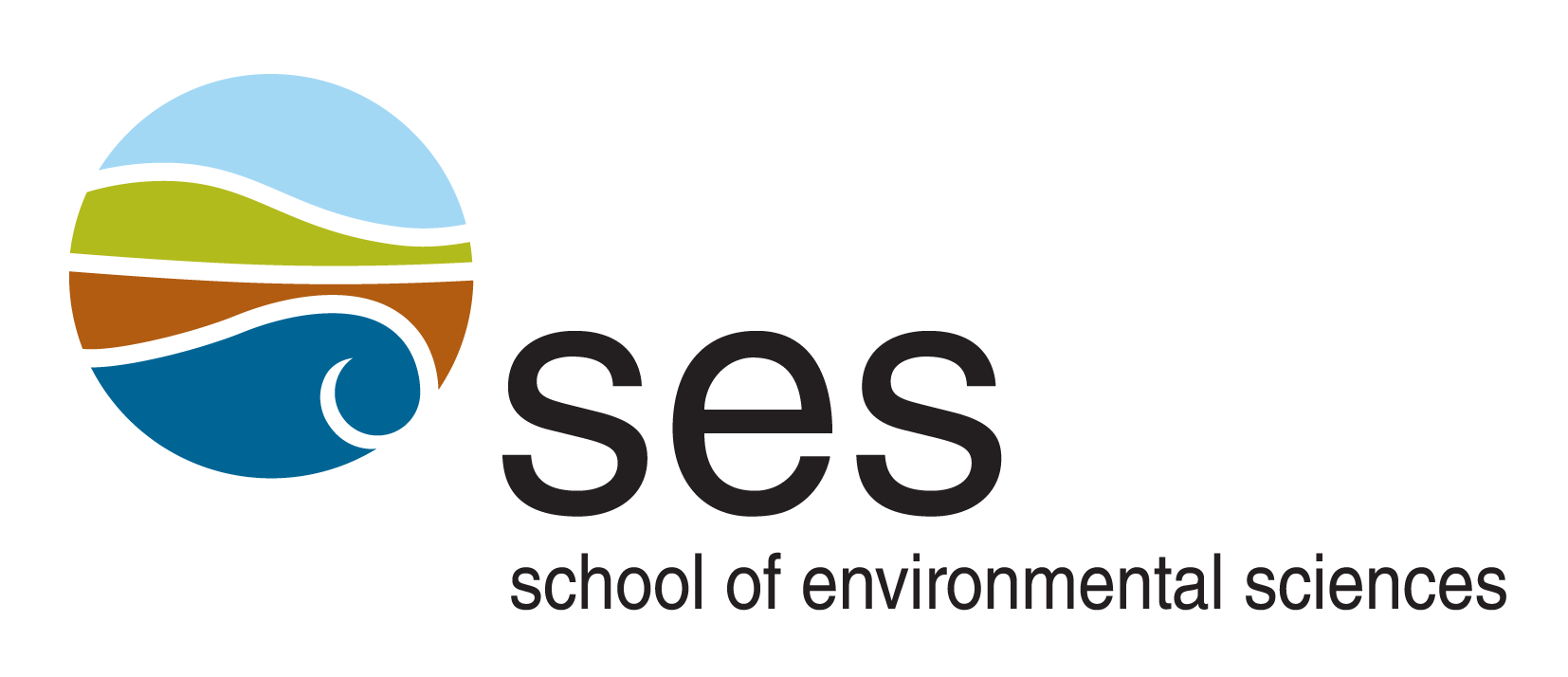 University of GuelphSchool of Environmental Science (SES)Position:  	The effects of agriculture on stream structure and function Advisor:	neil rooney Co-Advisor: 	merrit turetskyStart Date:	01/2018	 Duration:	 4 yearsStipend:	$20 000 per yearProject Description:We are seeking an enthusiastic graduate student with a strong academic record to undertake an MSc or PhD in ecosystem ecology focusing on the effect of agricultural practices on the structure and functioning of wetland and stream ecosystems.  PhD students are preferred.  As part of the recently launched ‘Food from Thought’ initiative at the University of Guelph (http://news.uoguelph.ca/2016/09/u-g-receives-nearly-77-million-launch-food-thought/), this graduate project presents an exciting opportunity to participate in a large collaborative research effort that aims to quantify ecological effects of agricultural practices from individuals to ecosystems. This project will take a field based approach to linking farming practices to hydrology, soil and stream nutrient cycling and metabolism across gradient of agricultural intensity.  The results of the research will be essential in the development of crucial links among different scales of ecological organisation.  Pre-Requisites: We are looking for a candidate who:Has a strong background in biogeochemical cycling and/or aquatic ecosystem metabolism (MSc preferred)Thrives in a collaborative environment and enjoys field workHas strong quantitative skills (i.e. statistics and/or programming)Stipend & Awards:  The standard University of Guelph, SES stipend rate will apply (see SES website for more information).  The successful candidate will be encouraged (and mentored) to apply for a range of scholarships.  Please note that due to funding limitations, this position is open to eligible domestic candidates only.  Only successful applicants will be contacted for an interview.  Position to remain open until a suitable candidate is found.Please Contact Neil Rooney at nrooney@uoguelph.ca for more information or to apply for the position.  To Apply, please send cover letter, resume/CV, a sample of your written work (e.g., undergraduate written report, graduate thesis), a copy of your unofficial transcript and statement of interest (1 page only) to: nrooney@uoguelph.ca